		Agreement		Concerning the Adoption of Harmonized Technical United Nations Regulations for Wheeled Vehicles, Equipment and Parts which can be Fitted and/or be Used on Wheeled Vehicles and the Conditions for Reciprocal Recognition of Approvals Granted on the Basis of these United Nations Regulations*(Revision 3, including the amendments which entered into force on 14 September 2017)_________		Addendum 84 – UN Regulation No. 85		Revision 1 - Amendment 3Supplement 9 to the original version of the Regulation – Date of entry into force: 11 January 2020		Uniform provisions concerning the approval of internal combustion engines or electric drive trains intended for the propulsion of motor vehicles of categories M and N with regard to the measurement of the net power and the maximum 30 minutes power of electric drive trainsThis document is meant purely as documentation tool. The authentic and legal binding text is: ECE/TRANS/WP.29/2019/44.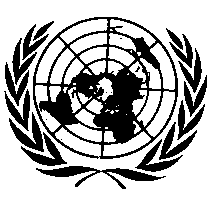 _________UNITED NATIONSAnnex 5Table 1, Footnote 1b, amend to read:"1b In the following cases, the complete exhaust system shall be fitted as provided for the intended application: 	Where there is a risk of an appreciable effect on the engine power;	In the case of two-stroke engines;	When the manufacturer requests that this should be done.In other cases, an equivalent system may be installed provided the pressure measured at the exit of the engine exhaust system does not differ by more than 1,000 Pa from that specified by the manufacturer.The exit from the engine exhaust system is defined as a point 150 mm downstream from the termination of the part of the exhaust system mounted on the engine."E/ECE/324/Rev.1/Add.84/Rev.1/Amend.3−E/ECE/TRANS/505/Rev.1/Add.84/Rev.1/Amend.3E/ECE/324/Rev.1/Add.84/Rev.1/Amend.3−E/ECE/TRANS/505/Rev.1/Add.84/Rev.1/Amend.320 January 2020